Anmeldebogen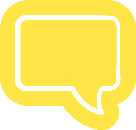 Schulsaniwettbewerb     18.06.2022Kreisverband:Schule:Adresse:Telefonnr.:Gruppenname:Anzumeldende Personen Gruppengröße 5-9 Personen – ab 10 Personen bitte mehrere Gruppen anmeldenName, VornameAdresseGeburtsdatumE-Mailadressem/w/dBegleitperson123456789Besondere VerpflegungAnzahlVegetarische KostVegane KostSchweinefleischfreiLactosefreiSonstiges (bitte benennen)